109學年度國民中學區域職業試探與體驗示範中心
教案（示例：虱目魚傳奇）類別：海事水產類試探職業名稱：水產養殖人員、水產加工人員、餐飲銷售              人員中華民國   109   年   3  月   30  日海事水產類教案本教學活動會使用到的設備國民中學區域職業試探與體驗示範中心虱目魚傳奇學習單（國小學生用）國民中學區域職業試探與體驗示範中心學習單(國中學生用)國民中學區域職業試探與體驗示範中心參考資料（教師用）辦理縣市：高雄市辦理縣市：高雄市辦理學校：高雄市立前鎮國民中學辦理學校：高雄市立前鎮國民中學合作學校/單位：國立澎湖高級海事水產職業學校                      高雄市海洋教育課程中心                臺灣國際造船股份有限公司               高雄市立圖書館-草衙分館合作學校/單位：國立澎湖高級海事水產職業學校                      高雄市海洋教育課程中心                臺灣國際造船股份有限公司               高雄市立圖書館-草衙分館編撰教師：王麗雅、林怡儒、吳朝進活動名稱虱目魚傳奇虱目魚傳奇虱目魚傳奇活動時間＊每次體驗以80-120分鐘為原則3節/120分鐘學生人數＊可容納最多之學生人數30設計理念透過本次課程，認識、試探與體驗  水產加工  的水產養殖人員、水產加工人員、餐飲銷售人員工作內涵。透過本次課程，認識、試探與體驗  水產加工  的水產養殖人員、水產加工人員、餐飲銷售人員工作內涵。透過本次課程，認識、試探與體驗  水產加工  的水產養殖人員、水產加工人員、餐飲銷售人員工作內涵。學習目標學生能說出水產加工工作場域中三種不同的職業名稱。學生能認識水產加工工作場域中三種不同的職業內涵。學生能在教師的指導下，操作虱目魚丸的實作。學生能回應教師對於水產加工工作場域中職業內涵的提問。學生能回應教師對於水產加工工作場域中，不同職業工作特性提問。學生能回應教師對於水產加工工作場域中，不同職業技術型態提問。學生能說出水產加工工作場域中三種不同的職業名稱。學生能認識水產加工工作場域中三種不同的職業內涵。學生能在教師的指導下，操作虱目魚丸的實作。學生能回應教師對於水產加工工作場域中職業內涵的提問。學生能回應教師對於水產加工工作場域中，不同職業工作特性提問。學生能回應教師對於水產加工工作場域中，不同職業技術型態提問。學生能說出水產加工工作場域中三種不同的職業名稱。學生能認識水產加工工作場域中三種不同的職業內涵。學生能在教師的指導下，操作虱目魚丸的實作。學生能回應教師對於水產加工工作場域中職業內涵的提問。學生能回應教師對於水產加工工作場域中，不同職業工作特性提問。學生能回應教師對於水產加工工作場域中，不同職業技術型態提問。實習與教學設備請將現有之設備全部填入表格中。教學活動需使用之教學設備，請於「使用勾選處」勾選。活動材料（依活動內容提出所需之材料）教學活動歷程教學資源（媒材與教具）教學方法時間分配【準備活動】（引起動機）一、教師提問:去過魚市場嗎？看過魚塭嗎？吃過魚丸嗎？單槍投影機、筆記型電腦老師引導5分鐘二、學生討論與發表。5分鐘【發展活動】（體驗活動）一、瞭解水產食品相關產業之工作內涵簡介台灣虱目魚養殖行業介紹虱目魚生活養殖條件與從業工作內容二、瞭解職業道德與安全請同學戴上口罩、帽子與手套說明水產業中食品衛生的重要性三、虱目魚丸實作體驗活動—體驗職業名稱：水產養   殖人員、水產加工人員、餐飲銷售人員1. 魚漿製作:教師說明魚漿製作流程。2. 魚丸捏製:學生練習捏製。3. 烹飪魚丸:學生將魚丸煮熟。4. 成果驗收:學生品嘗成果，討論與紀錄。單槍投影機、筆記型電腦單槍投影機、筆記型電腦單槍投影機、筆記型電腦老師引導、學生討論老師說明、學生動手操作老師說明、學生動手操作、學生展示成品、觀察與省思30分鐘10分鐘60分鐘【綜合活動】（結論與回顧）一、對話與提問1.引導學生說出水產養殖人員、水產加工人員、餐飲  銷售人員的正式名稱、工作特性、技術型態。二、回饋與總結單搶投影機、筆記型電腦老師引導，學生討論與回答5分鐘1.學生省思學得的新概念與各項體驗的完成程度，  完成學習單與回饋單。2.學生口頭分享。學習單、回饋單學生省思、分享10分鐘一、請選出適當的答案（   ）1.虱目魚盛產於氣候炎熱的台灣南部主要原因為何？         A.虱目魚是暖水性魚類     B.虱目魚只能在鹹水中生存         C.為使虱目魚更為肥美     D.為使虱目魚快速長成（   ）2.在捕抓虱目魚食用前須經過「消肚」的步驟，目的是什麼？          A.減輕魚的重量                 B.讓魚排糞減少細菌孳生，保持魚肉新鮮         C.減少運送過程中的碳排放量     D.為了使魚鱗維持銀色（   ）3.牛奶魚是下列哪種魚的俗稱？          A.曼波魚     B.土魠魚   C.虱目魚   D.鮭魚（   ）4.虱目魚與牛奶一樣都富含下列何種營養素？         A.蛋白質     B.纖維素   C.醣類     D.礦物質二、我在小組內負責的工作是：____________________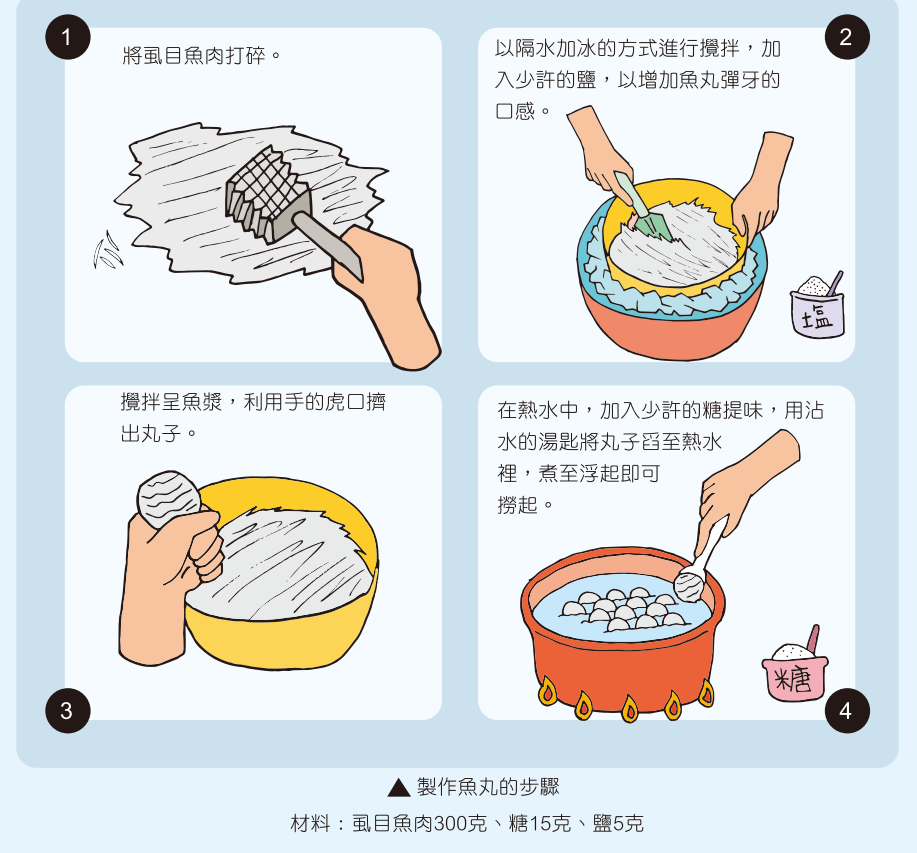 一、請選出適當的答案（   ）1.虱目魚盛產於氣候炎熱的台灣南部主要原因為何？         A.虱目魚是暖水性魚類     B.虱目魚只能在鹹水中生存         C.為使虱目魚更為肥美     D.為使虱目魚快速長成（   ）2.在捕抓虱目魚食用前須經過「消肚」的步驟，目的是什麼？          A.減輕魚的重量                 B.讓魚排糞減少細菌孳生，保持魚肉新鮮         C.減少運送過程中的碳排放量     D.為了使魚鱗維持銀色（   ）3.牛奶魚是下列哪種魚的俗稱？          A.曼波魚     B.土魠魚   C.虱目魚   D.鮭魚（   ）4.虱目魚與牛奶一樣都富含下列何種營養素？         A.蛋白質     B.纖維素   C.醣類     D.礦物質二、請寫出二種挑選新鮮虱目魚的方法答：ˍˍˍˍˍˍˍˍˍˍˍˍˍˍˍˍˍˍˍˍˍˍˍˍˍˍˍˍ三、虱目魚中有什麼豐富的營養成分?  答：ˍˍˍˍˍˍˍˍˍˍˍˍˍˍˍˍˍˍˍˍˍˍˍˍˍˍ吃不完虱目魚好味道 【下課花路米 398】https://www.youtube.com/watch?v=888kwtYhh0U行政院農委會 虱目魚養殖https://www.youtube.com/watch?v=tw0sEGjldMI嘉義縣布袋新塭虱目魚養殖https://www.youtube.com/watch?v=pGMAzx2MB-4